		           (Riservato alla Fondazione)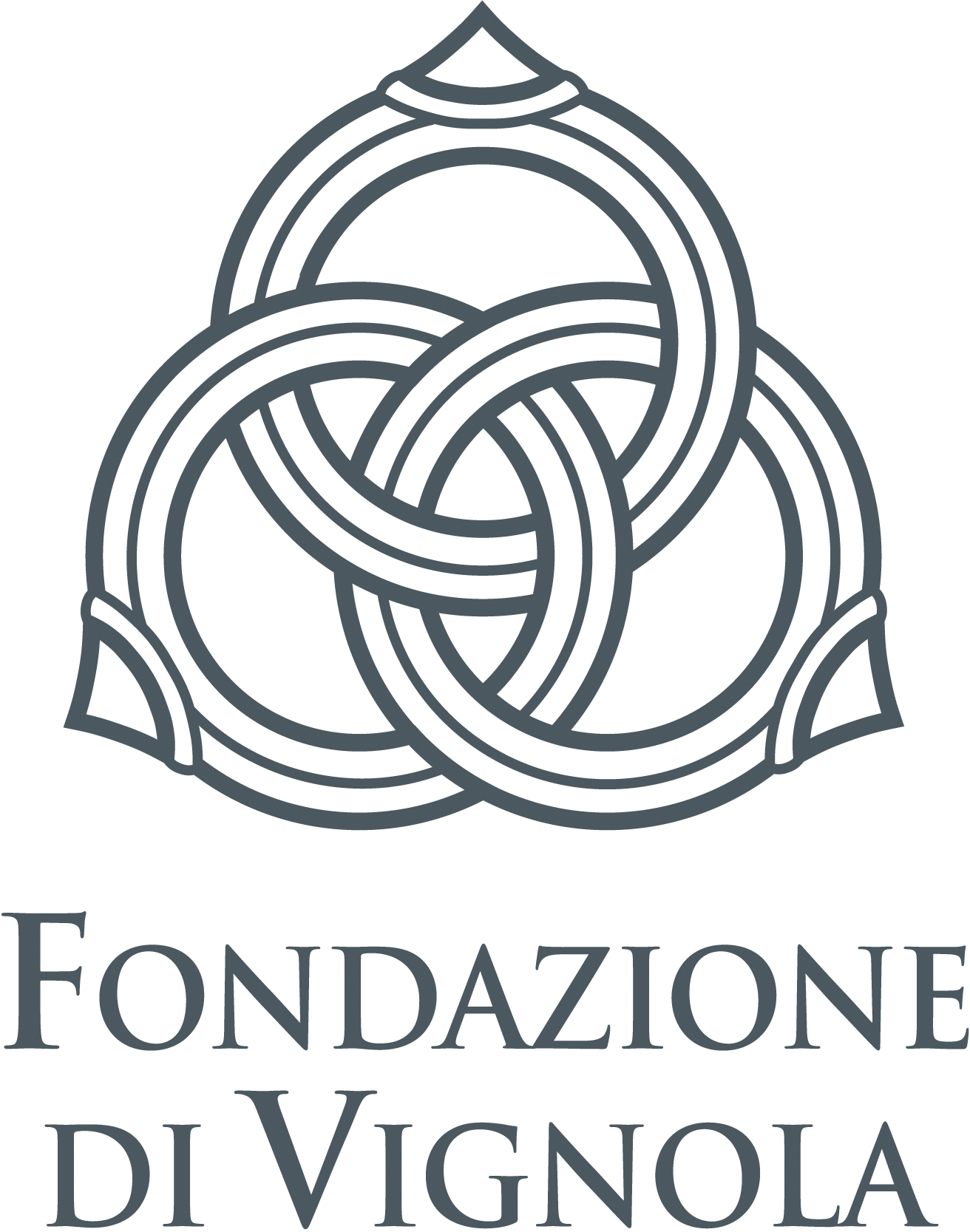                                                                                   Data di ricevimento_______________EDUCAZIONE, ISTRUZIONE E FORMAZIONE“VALORIZZAZIONE DELLE ECCELLENZE SCOLASTICHE DEL TERRITORIO”ISTITUTO SCOLASTICO CAPOFILA RICHIEDENTE ________________________________________________________________________ISTITUTI SCOLASTICI  COINVOLTI ______________________________________________________________________________________________________________________________________________________________________________________________________________EVENTUALI ALTRI ENTI COINVOLTI ________________________________________________________________________________________________________________________________________________TITOLO PROGETTO ______________________________________________________________________________________________________________________________CONTRIBUTO RICHIESTO__________________________________________________IMPORTO COMPLESSIVO DEL PROGETTO ___________________________________REFERENTE DEL PROGETTO ______________________________________________TELEFONO _______________________ E-MAIL ________________________________DATI IDENTIFICATIVI DEL PRESENTATORE CAPOFILA DELLA RICHIESTAIl/la sottoscritto/a __________________________________________________________in qualità di legale rappresentante dell’Ente _____________________________________codice fiscale _________________________   P.IVA ____________________________via/piazza ________________________________________________ n. ____________Cap ________________ città _____________________________________ ( ________)telefono __________________ fax __________________  cell. _____________________e-mail ____________________________ sito web ______________________________con attività di _____________________________________________________________DICHIARAche l’istituzione richiedente non ha, per statuto, fini di lucro;di aver preso atto del “Regolamento per le modalità di intervento nei settori rilevanti” e del contenuto delle “Modalità e criteri di erogazione a bando nei settori d’intervento” emanate dalla Fondazione di Vignola e di accettarne espressamente ogni condizione;di aver altresì preso atto che le decisioni del Comitato di gestione della Fondazione di Vignola in ordine ai contributi sono insindacabili.ALLEGAAccordo sottoscritto dai componenti                                                                                          _________________________________________Firma del legale rappresentante dell’Istituto CapofilaNOTIZIE SUL PROGETTODescrizione del progetto________________________________________________________________________________________________________________________________________________________________________________________________________________________________________________________________________________________________________________________________________________________________________________________________________________________________________________________________________________________________________________________________________________________________________________________________________________________________________________________________________________________________________________________________________________NUMERO ALUNNI PREVISTI COME DESTINATARI DEL PROGETTO  Ambito/i di intervento (umanistico, tecnico, scientifico) ________________________________________________________________________________________________________________________________________________Obiettivi che si intendono perseguire________________________________________________________________________________________________________________________________________________Eventuali eventi di condivisione con il territorio sulla realizzazione del progetto _______________________________________________________________________Luogo/Luoghi di svolgimento _______________________________________________________________________Tempi di realizzazione _____________________________________________________Data inizio ______________________	Data termine _____________________________Docenti coinvolti (indicare le discipline e l’istituto di appartenenza) ________________________________________________________________________Collaboratori esterni _______________________________________________________Coinvolgimento di Università, enti pubblici e/o privati, accordi di collaborazione ________________________________________________________________________Rendicontazione esito progetto: l’istituto Capofila, oltre alla rendicontazione economica del progetto, dovrà compilare il modulo per la rendicontazione qualitativa correlata da un’analisi di autovalutazione quanto più possibile oggettiva degli esiti.Azioni previste per dare visibilità al contributo eventualmente concesso dalla Fondazione di Vignola (es. logo della Fondazione di Vignola nel materiale relativo alla iniziativa, notizie su mezzi stampa…) _______________________________________________________________________________________________________________________________________________________________________________________________________________________________________________________________________________________________________________________________________________________COSTO DEL PROGETTOLa realizzazione del progetto prevede l’utilizzo delle seguenti risorse finanziarie:spese per personale internodocenti	n° ore __________ di insegnamento			per € _________		n° ore __________ funzionali all’insegnamento	per € _________personale ATA _______ n° ore _______				per € _________spese per consulenti esterni (n° ore x € oppure spesa complessiva) €___________spese per trasporti _______________________________________________________________________________________________________________________________________________________________________________________ spese per acquisto beni (precisare) ________________________________________________________________________________________________________altro (specificare) ____________________________________________________L’impegno finanziario complessivo è pari a euro* __________Il contributo richiesto alla Fondazione è pari a euro_________Preventivo delle risorse finanziarie necessarie per il finanziamento complessivo del “progetto”Indicare i singoli contributi ragionevolmente attesi o concessi da altri soggetti, sia pubblici che privati oltre che dall’ente richiedente. Allegare le attestazioni di disponibilità dei partner finanziatori, ove esistenti.  * i totali devono riportare il medesimo importoDICHIARAZIONISi dà atto di essere a conoscenza che è facoltà del Comitato di gestione della Fondazione di richiedere, oltre a quella esibita, ulteriore documentazione, anche in momenti successivi, nonché di compiere ogni accertamento che ritenga opportuno anche attraverso la diretta audizione dei richiedenti.__________________________________________Firma del legale rappresentante dell’Istituto CapofilaSi dichiara di essere a conoscenza del regolamento e delle conseguenze legate alla erogazione di contributi da parte della Fondazione e ci si obbliga a rispettarlo e a non contestarne l’applicazione.__________________________________________Firma del legale rappresentante dell’Istituto CapofilaSi pende atto che l’eventuale reiterazione degli interventi a favore dello stesso richiedente, per titoli diversi o allo stesso titolo, non può essere considerata consuetudinaria e non legittima alcun affidamento al richiedente in ordine alla sua continuazione per lo stesso o per diverso ammontare.__________________________________________Firma del legale rappresentante dell’Istituto CapofilaMODALITA’ DI LIQUIDAZIONE DELL’EVENTUALE CONTRIBUTOIntestatario del conto corrente: _____________________________________________________________IBAN _________________________________________________________________________________Azienda di credito _______________________________________________________________________Agenzia __________________________________________________________________________________________________________ 		         __________________________________________Data                                                                               Firma del legale rappresentante dell’Istituto CapofilaINFORMATIVA PRIVACY AI SENSI DELL’ART. 13 DEL REGOLAMENTO UE 679/2016 – BANDILa presente informativa viene fornita, in adempimento alle disposizioni di cui all’art. 13 del Regolamento UE 2016/679, relativo alla protezione delle persone fisiche con riguardo al trattamento dei dati personali. Per garantire la migliore protezione della privacy, il trattamento dei dati personali sarà improntato ai principi di correttezza, liceità e trasparenza e di tutela della riservatezza e dei diritti degli utenti. La Fondazione di Vignola tratta i suoi dati per adempiere alle normali operazioni derivanti dalla partecipazione al bando.Titolare del trattamentoIl Titolare del Trattamento è la Fondazione di Vignola, con sede legale in Piazza dei Contrari 4, 41058 Vignola - Modena, nella figura del suo Legale Rappresentante pro tempore.Categorie di dati personali oggetto del trattamentoIl Titolare tratta i dati personali, identificativi e non sensibili (in particolare, nome, cognome, codice fiscale, p. iva, email, numero telefonico – in seguito, “dati personali” o anche “dati”) comunicati dal soggetto interessato. Categorie particolari di dati personaliNon si richiede all’Interessato di procurare dati c.d. “particolari”, ovvero, secondo quanto previsto dal GDPR (art. 9), i dati personali che rivelino l'origine razziale o etnica, le opinioni politiche, le convinzioni religiose o filosofiche, o l'appartenenza sindacale, nonché dati genetici, dati biometrici intesi a identificare in modo univoco una persona fisica, dati relativi alla salute o alla vita sessuale o all'orientamento sessuale della persona.Qualora dovesse rendersi necessario il Trattamento di categorie particolari di dati personali sarà cura del Titolare informarLa tempestivamente e raccogliere il suo consenso esplicito.Modalità di trattamentoIl Trattamento dei dati personali avverrà nel pieno rispetto dei principi di riservatezza, correttezza, necessità, pertinenza, liceità e trasparenza previsti dal GDPR.Il Trattamento dei dati personali verrà effettuato prevalentemente mediante l’utilizzo di strumenti elettronici, in conformità con le disposizioni normative vigenti. Idonee misure di sicurezza saranno osservate per prevenire la perdita dei dati personali, usi illeciti o non corretti degli stessi ovvero accessi non autorizzati.Finalità del trattamentoI Suoi dati personali sono trattati, senza il suo consenso, per le seguenti finalità:Perseguimento delle finalità istituzionali previste dallo Statuto e da disposizioni regolamentari della Fondazione di Vignola ed in particolare ai fini della valutazione della Vostra richiesta di contributo, anche in via comparativa con altre richieste.Il conferimento dei suddetti dati, seppur facoltativo, è indispensabile per il perseguimento delle finalità di cui sopra.Base giuridica del trattamento Il Trattamento posto in essere per le finalità di cui al punto 6 si basa sull’art. 6, comma 2, lett. b), c) ed e) del Regolamento Europeo n. 679/2016.Comunicazione e diffusione dei datiI dati forniti sono trattati, all’interno della Fondazione, da soggetti debitamente autorizzati al Trattamento dei dati e sotto la responsabilità del Titolare per le finalità sopra riportate. Ferme restando le comunicazioni eseguite in adempimento di obblighi di legge e statutari, tutti i dati raccolti ed elaborati potranno essere comunicati esclusivamente per le finalità sopra specificate a Responsabili esterni del Trattamento che hanno stipulato specifici accordi, convenzioni o protocolli di intesa con il Titolare del Trattamento (consulenti della Fondazione, software house e consulenti informatici, istituti di credito, società di assicurazioni, ecc.). Non è prevista la comunicazione dei dati a paesi terzi extra UE e non ne è prevista la diffusione (es. social network, siti internet ecc.). Periodo e criteri di conservazione dei datiI dati forniti saranno trattati per tutta la durata di svolgimento del bando e ulteriormente conservati esclusivamente per il periodo previsto per l’adempimento di obblighi di rendicontazione ex articolo 9 del d.lgs. n. 153 del 1999, sempre che non risulti necessario conservarli ulteriormente per difendere o far valere un diritto o per adempiere a eventuali ulteriori obblighi di legge o ordini delle Autorità.Diritti dell’interessatoIn ogni momento, Lei potrà esercitare, ai sensi degli artt. 15 e ss. del GDPR 2016/679, il diritto di:Accesso ai Suoi dati personali;Rettifica e cancellazione degli stessi;Limitazione del trattamento;Portabilità dei dati (diritto applicabile ai soli dati in formato elettronico);Opposizione al trattamento;Opposizione ad un processo decisionale automatizzato, compresa la profilazione;Proporre reclamo all’autorità di controllo competente in materia, Garante per la protezione dei dati personali.Il diritto di revoca del consenso non può riguardare i casi in cui il Trattamento è effettuato dalla Fondazione in quanto necessario per adempiere un obbligo legale al quale è soggetto il Titolare del Trattamento. Gli articoli da 15 a 23 del Regolamento sono consultabili a questo link:  https://eur-lex.europa.eu/legal-content/IT/TXT/HTML/?uri=CELEX:32016R0679&from=ITPer l’esercizio dei Vostri diritti potrete rivolgervi alla Fondazione di Vignola, Piazza dei Contrari 4, CAP 41058, Vignola (MO) e/o inviando una e-mail all’indirizzo info@fondazionedivignola.it_________________________     		                            ___________________________________________Data 							Firma del legale rappresentante dell’Istituto Capofila                                                                                                                         IstitutoNumero Alunni destinatari del progettoClassi frequentate / ordine di scuola (primaria, secondaria di primo grado o di secondo grado)Fonti delle risorseImportoContributo richiesto alla FondazioneRisorse della ReteContributi concessi da altri soggetti:   - Ente 1   - Ente 2   - Ente 3   - Ente 4                                                          Totale *